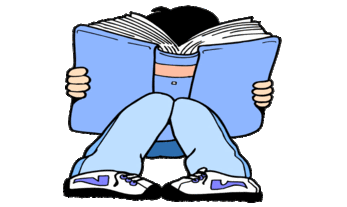 YEAR 1 HOME LEARNING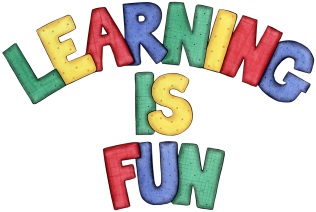 YEAR 1 HOME LEARNINGDate Set11.2.16Date Due19.02.16MathleticsNumber And Place Value to 100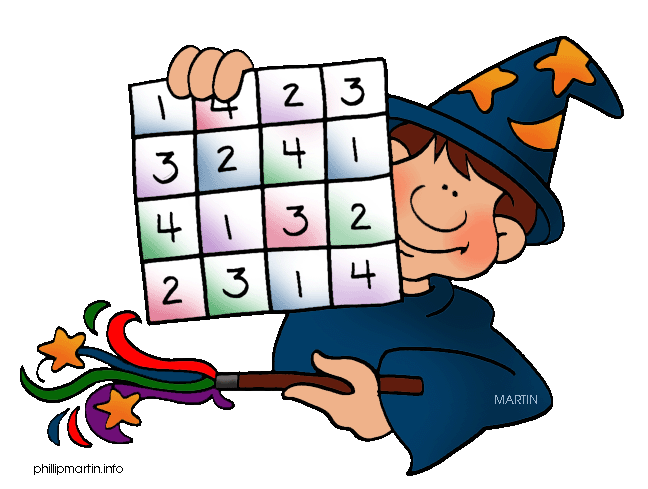 Ascending orderChildren need to learn their 10x tables off by heartChildren to learn number bonds to 20 (addition pairs of numbers to 20)SpellodromeWritingList 38Practice 5 words from list 5 in cursive handwriting (you do not need to bring this into school) Q1e5yu7-06432Recommended daily reading time:Year 1 15-20 minutes EHJ ’Date Set: 8.1.16                          Date Due: 15.2.16Choose either Princess Diana or Nelson Mandela and create a poster about them: Include research about them, pictures and why they were influential. +GreekPlease go to Greek Class Blog for Greek Home LearningGreek Class - St Cyprian's Greek Orthodox Primary Academy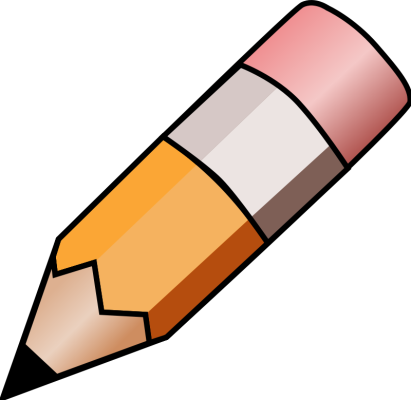 